HALOWE MIKOŁAJKOWE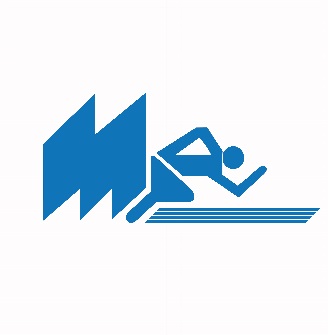 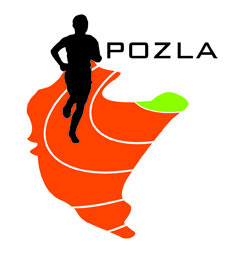 ZAWODY LEKKOATLETYCZNEREGULAMIN1. ORGANIZATOR:		Lekkoatletyczny Klub Sportowy Stal Mielec				Podkarpacki Okręgowy Związek Lekkiej Atletyki 2. TERMIN I MIEJSCE:	14 grudnia 2019 r. (sobota) – godz. 10:30				Hala lekkoatletyczna LKS Stal Mielec, wejście od ul. Kusocińskiego3. KONKURENCJE:		DZIEWCZĘTA:2007 i 2008			60m, 300m, 600m, 60m ppł, skok w dal, skok wzwyż2009 i młodsze		60m, 300m, 600m, skok w dal, skok wzwyżCHŁOPCY:2007 i 2008			60m, 300m, 600m, 60m ppł, skok w dal, skok wzwyż2009 i młodsi			60m, 300m, 600m, skok w dal, skok wzwyż4. UCZESTNICTWO:		- w zawodach prawo startu mają zawodnicy urodzeni w 2007 roku    i młodsi- zawodnik ma prawo startu maksymalnie w dwóch konkurencjach, oprócz zawodników startujących na 600m – tylko jedna konkurencja;- nie ma startów PK- zgłoszenie do zawodów jest równoznaczne z oświadczeniem o braku przeciwwskazań do udziału w zawodach;5. ZGŁOSZENIA:		na kartkach indywidualnych 45 minut przed konkurencją w biurze zawodów - zgłaszają szkoły, kluby, rodzice lub opiekunowie6. NAGRODY:		- kategoria „Open” - za 3 pierwsze miejsca medale i dyplomy:rocznik 2007 i 2008rocznik 2009 i młodsi- kategoria „Powiat Mielecki” (mieszkańcy powiatu mieleckiego) - za 3 pierwsze miejsca medale i dyplomy:rocznik 2007 i 2008rocznik 2009 i młodsi7. FINANSE:			koszty zawodów pokrywają organizatorzy8. UWAGI:		- w biegach na 60m odbędą się finały, osobno dla rocznika 2007 i 2008, oraz 2009 i młodsi (po 4 zawodników wg czasów z eliminacji),- kolejność  w biegu na 60m w kategorii „Powiat Mielecki” ustalana będzie na podstawie czasów z biegów eliminacyjnych,- pozostałe biegi - serie na czas - wg kategorii wiekowych,- skok w dal ze strefy 1 metra - 3 próby, - skok wzwyż - pierwsza wysokość 105 cm,- szatnie służą jako przebieralnie, organizator nie odpowiada za pozostawione rzeczy,				- zawody nie są ubezpieczone,				- kontakt: 507 093 980 (Molek Agnieszka), 505 799 364 (Zioło Stanisław)PROJEKT PROGRAMU MINUTOWEGOHalowe Mikołajkowe Zawody Lekkoatletyczne, Mielec 14.12.2019 r.10:3060m ppł dziewcząt 2007 i 2008w dal dziewcząt2009 i młodsze10:4560m ppł chłopców 2007 i 200811:0060m dziewcząt - eliminacje2009 i młodsze11:10w dal chłopców2009 i młodsi11:2060m dziewcząt - eliminacje2007 i 200811:4060m chłopców - eliminacje2009 i młodsiw dal dziewcząt2007 i 200811:30w dal dziewcząt - belka2004/200512:0060m chłopców - eliminacje2007 i 200812:2560m dziewcząt - finał2009 i młodsze12:2860m dziewcząt - finał2007 i 200812:30w dal chłopców2007 i 200812:3160m chłopców - finał2009 i młodsi12:3460m chłopców - finał2007 i 200813:00600m dziewcząt2009 i młodsze13:10600m dziewcząt2007 i 200813:20600m chłopców2009 i młodsi13:30600m chłopców2007 i 200813:40300m dziewcząt2009 i młodsze13:55300m dziewcząt2007 i 200814:10300m chłopców2009 i młodsi14:25300m chłopców2007 i 200815:00wzwyż dziewcząt + chłopców2007 i 2008nazwisko i imię zawodnikanazwisko i imię zawodnikanazwisko i imię zawodnikaroczniknr startowynazwisko i imię zawodnikanazwisko i imię zawodnikanazwisko i imię zawodnika  płećnazwisko i imię zawodnikanazwisko i imię zawodnikanazwisko i imię zawodnika  płećseriator  płeć  płećszkoła/klubelim.1.2.3.elim.1.2.3.elim.1.2.3.trenertrenerelim.1.2.3.finał4.5.6.finał4.5.6.data i miejsce zawodówdata i miejsce zawodówfinał4.5.6.finał4.5.6.miejsce eliminacjemiejsce eliminacjemiejsce finałwynikkonkurencjamiejsce eliminacjemiejsce eliminacjemiejsce finałwynikwynik w b.r.sędzia głównymiejsce eliminacjemiejsce eliminacjemiejsce finałwyniknazwisko i imię zawodnikanazwisko i imię zawodnikanazwisko i imię zawodnikaroczniknr startowynazwisko i imię zawodnikanazwisko i imię zawodnikanazwisko i imię zawodnika  płećnazwisko i imię zawodnikanazwisko i imię zawodnikanazwisko i imię zawodnika  płećseriator  płeć  płećszkoła/klubelim.1.2.3.elim.1.2.3.elim.1.2.3.trenertrenerelim.1.2.3.finał4.5.6.finał4.5.6.data i miejsce zawodówdata i miejsce zawodówfinał4.5.6.finał4.5.6.miejsce eliminacjemiejsce eliminacjemiejsce finałwynikkonkurencjamiejsce eliminacjemiejsce eliminacjemiejsce finałwynikwynik w b.r.sędzia głównymiejsce eliminacjemiejsce eliminacjemiejsce finałwyniknazwisko i imię zawodnikanazwisko i imię zawodnikanazwisko i imię zawodnikaroczniknr startowynazwisko i imię zawodnikanazwisko i imię zawodnikanazwisko i imię zawodnika  płećnazwisko i imię zawodnikanazwisko i imię zawodnikanazwisko i imię zawodnika  płećseriator  płeć  płećszkoła/klubelim.1.2.3.elim.1.2.3.elim.1.2.3.trenertrenerelim.1.2.3.finał4.5.6.finał4.5.6.data i miejsce zawodówdata i miejsce zawodówfinał4.5.6.finał4.5.6.miejsce eliminacjemiejsce eliminacjemiejsce finałwynikkonkurencjamiejsce eliminacjemiejsce eliminacjemiejsce finałwynikwynik w b.r.sędzia głównymiejsce eliminacjemiejsce eliminacjemiejsce finałwyniknazwisko i imię zawodnikanazwisko i imię zawodnikanazwisko i imię zawodnikaroczniknr startowynazwisko i imię zawodnikanazwisko i imię zawodnikanazwisko i imię zawodnika  płećnazwisko i imię zawodnikanazwisko i imię zawodnikanazwisko i imię zawodnika  płećseriator  płeć  płećszkoła/klubelim.1.2.3.elim.1.2.3.elim.1.2.3.trenertrenerelim.1.2.3.finał4.5.6.finał4.5.6.data i miejsce zawodówdata i miejsce zawodówfinał4.5.6.finał4.5.6.miejsce eliminacjemiejsce eliminacjemiejsce finałwynikkonkurencjamiejsce eliminacjemiejsce eliminacjemiejsce finałwynikwynik w b.r.sędzia głównymiejsce eliminacjemiejsce eliminacjemiejsce finałwynik